РезюмеВолосова Анна ИосифовнаЦель: соискание должности мерчендайзераДата рождения: 05.08.1990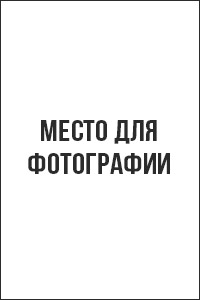 Город: СимферопольСемейное положение: не замужемТелефон: +7-xxx-xxx-xx-xxE-mail: prodaja21@mail.ruОбразование высшее (очное):Симферопольский Государственный университет (1997-2002 г.г.)Специальность:инженер-проектировщикОпыт работы:Дополнительная информация:Знания иностранных языков: английский разговорныйВладение компьютером: на уровне опытного пользователя (офисные программы, 1С: Склад)Личные качества: ответственность, внимательность, выносливость, стрессоустойчивость, обучаемость. Рекомендации с предыдущего места работы:ОАО «Фаворит»Генеральный директор: Игнатов Петр Васильевичт. +7-xxx-xxx-xx-xxОжидаемый уровень заработной платы: 45 000 рублей.Готов приступить к работе в ближайшее время.Шаблон резюме подготовлен экспертами делового онлайн-журнала«ПАПА ПОМОГ»http://papapomog.ru20.04.2012 — наст. времяОАО «Фаворит»Должность: мерчендайзерДолжностные обязанности:контроль розничных цен;
сбор заказов по магазинам;
расстановка товара на полках в магазине;
составление отчетов.14.12.2005-19.04.2012ОАО «Магнит»Должность: продавецДолжностные обязанности:выкладка товара на витрины;
прием продукции;
контроль срока годности товаров;
подготовка отчетной документации; 